Angebote fürKinder und FamilienHalbjahr 2024Liebe Eltern und Familien,liebe BezugspersonenHerzlich willkommen in der Pfarrei St. Michael!Wir, ein Team aus Seelsorger und Engagierten, möchten Sie mit diesem Flyer gerne über Angebote für Kinder und Familien in unserer Pfarrei informieren und freuen uns, wenn Sie «mit dabei» sind!Unsere «Gottesdienste mit allen» heissen alle Altersgruppen herzlich willkommen und werden als Pfarreigottesdienste am Samstagabend oder Sonntag gefeiert. Diese Feiern beziehen sich auf aktuelle Themen des Kirchenjahres und sind von einem Team aus Seelsorger und Engagierten so gestaltet, dass Kinder sich speziell angesprochen fühlen und aktiv mitfeiern können. Des Weiteren bieten wir spezielle, auf Kinder zugeschnittene Feiern an, die parallel mit dem Gottesdienst in der Kirche stattfinden. Thematisch und inhaltlich sprechen diese speziell gestalteten Angebote primär Kinder von der 1.-3. Klasse an, jüngere oder ältere Geschwister sind natürlich ebenso willkommen.Wir freuen uns sehr, wenn wir Ihr Interesse wecken können und Sie persönlich kennen lernen!Für das Team: Marcus Hüttner, Pfarreiseelsorger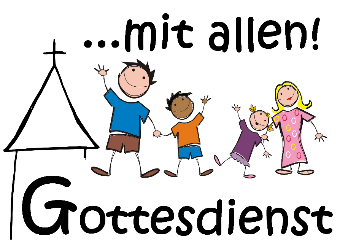 Durch die Teilnahme an den unterschiedlichen Feiern erleben die Kinder wichtige Feste in der Pfarrei während des Kirchenjahres.Gottesdienste mit allen / KinderfeiernThemen und Daten 2024Tauferneuerung Sonntag, 21.01.24	   10:30 UhrFür die Erstkommunionkinder und ihre Familien – alle Pfarreiangehörige sind herzlich eingeladenFasnacht	   Samstag, 03.02.24	   18:00 UhrÖkumenischer Gottesdienst mit gereimter Predigt und Guggemusik Mitfeiernde dürfen maskiert kommenSuppentag	   Sonntag, 03.03.24	   11:00 Uhr Ort: Turnhalle Weissenstein; teilweise parallele Kinderfeier; Vokalis-Kinderchor singt mit; Zmittag + Jubla-KinderprogrammPalmenbinden	   Samstag, 23.03.24	   10:00 UhrFür die ganze Familie auf dem Gemeindehaus-Platz unter Anleitung!Details zur Anmeldung folgen im Pfarrblatt HorizontePalmsonntag	   Sonntag, 24.03.24	   10:00 Uhr	ASegnung der Palmen und Prozession um die Kirche, anschliessend FamiliengottesdienstKarfreitag	    Freitag, 29.03.24	   15:00 UhrKinderfeier im Pfarreiheim-Saal (Parallel zum Karfreitags-Gottesdienst in der Kirche)Mini-Aufnahme     Samstag, 27.04.24		   18:00 UhrDie neuen Ministranten werden in dieser Feier offiziell in ihren Dienst aufgenommen – Anschliessend: Kuchenverkauf zu Gunsten der Ministranten-Wallfahrt nach Rom* * * * *2 besondere Gottesdienste im MaiAuffahrt	Donnerstag, 09.05.24	   10:00 Uhr	AGottesdienst in der Kirche mit musikalischer Umrahmung des Jodelclubs, anschliessend Prozession zur Schutzengelkapelle, Abschluss des GD mit Jodelclub und ApéroFronleichnam      Donnerstag, 30.05.24	   09:30 Uhr	AGottesdienst auf dem Schulhausplatz, Erstkommunikanten nochmals mit weissem Gewand, Musikgesellschaft, Prozession zum Altersheim und Apéro* * * * *Schulschluss	   Samstag,29.06.24	   18:00 Uhr	AFür Kinder und Familien: Dank fürs abgeschlossene Schuljahr und Freude auf die freie Zeit prägen diese Feier Legende: A = Apéro nach dem GottesdienstKontakt:Marcus Hüttner, Pfarreiseelsorger, Tel. / WhatsApp: 079 438 68 55